23 ноября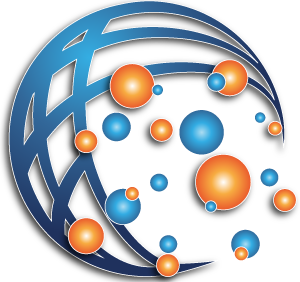 24 ноябряМесто проведения: здание Мэрии, Москва, ул. Новый Арбат, 36. Оргкомитет: +7 (495) 617-36-44/43www.ismp.moscow; www.expodata.ru; www.rospotrebnadzor.ru; www.crie.ru Место проведения: здание Мэрии, Москва, ул. Новый Арбат, 36. Оргкомитет: +7 (495) 617-36-44/43www.ismp.moscow; www.expodata.ru; www.rospotrebnadzor.ru; www.crie.ru 8:30-10:00РегистрацияРегистрацияРегистрацияРегистрацияВремяБОЛЬШОЙ КОНФЕРЕНЦ-ЗАЛБОЛЬШОЙ КОНФЕРЕНЦ-ЗАЛБОЛЬШОЙ КОНФЕРЕНЦ-ЗАЛБОЛЬШОЙ КОНФЕРЕНЦ-ЗАЛ10:00-13:30 ОТКРЫТИЕ КОНГРЕССАПЛЕНАРНАЯ СЕССИЯ Президиум:Попова А.Ю., Акимкин В.Г., Зверев В.В., Малеев В.В., Брико Н.И., Дятлов И.А., Покровский В.В.,Козлов Р.С., Припутневич Т.В., Тутельян А.В.ОТКРЫТИЕ КОНГРЕССАПЛЕНАРНАЯ СЕССИЯ Президиум:Попова А.Ю., Акимкин В.Г., Зверев В.В., Малеев В.В., Брико Н.И., Дятлов И.А., Покровский В.В.,Козлов Р.С., Припутневич Т.В., Тутельян А.В.ОТКРЫТИЕ КОНГРЕССАПЛЕНАРНАЯ СЕССИЯ Президиум:Попова А.Ю., Акимкин В.Г., Зверев В.В., Малеев В.В., Брико Н.И., Дятлов И.А., Покровский В.В.,Козлов Р.С., Припутневич Т.В., Тутельян А.В.ОТКРЫТИЕ КОНГРЕССАПЛЕНАРНАЯ СЕССИЯ Президиум:Попова А.Ю., Акимкин В.Г., Зверев В.В., Малеев В.В., Брико Н.И., Дятлов И.А., Покровский В.В.,Козлов Р.С., Припутневич Т.В., Тутельян А.В.13:30-14:30ПерерывПерерывПерерывПерерывСектор АСектор ВМалый конференц-залКолонный зал14:30-16:10Научно-методологическое и организационное обеспечение эпидемиологического надзора за ИСМППредседатели: Ежлова Е.Б., Игонина Е.П., Летюшев А.Н., Тутельян А.В.Эпидемиология и профилактика ИСМП в родовспоможении и неонатологииПредседатели: Припутневич Т.В., Фельдблюм И.В.,Захарова Ю.А., Стасенко В.Л.Проблемные аспекты профилактики ИСМП в подразделениях высокого эпидемиологического рискаПредседатели: Брусина Е.Б., Орлова О.А., Ершова О.Н., Сацук А.В.Устойчивость к противомикробным препаратам: анализ проблемы и пути решенияПредседатели: Акимкин В.Г., Дятлов И.А.,Тришкин Д.В.,Давыдов Д.В.,Гизатуллин Ш.Х.,Сидоренко С.В.16:10-16:20ПерерывПерерывПерерывПерерывВремяСектор АСектор ВМалый конференц-залКолонный зал16:20-18:10Методологические аспекты оценки риска инфицирования медицинских работников при различных медицинских технологиях оказания медицинской помощиПредседатели:Шулакова Н.И.,Храпунова И.А.,Фельдблюм И.В.Микроклимат и воздушная среда: инновационные решения в медицинских организациях Председатели:Гренкова Т.А.Пантелеева Л.Г.,Груздева О.А.Клинические подходы к профилактике ИСМП: важен ли профиль отделения?Председатели:Гусаров В.Г.,Кулабухов В.В.,Перепанова Т.С.Использования антибиотиков в медицинских организациях различного профиля: реальность и перспективыПредседатели:Припутневич Т.В.,Сидоренко С.В.,Яковлев С.В.9:00РегистрацияРегистрацияРегистрацияРегистрацияВремяСектор АСектор ВМалыйконференц-залКолонный зал10:00-11:40Профилактические и противоэпидемические мероприятия в системе контроля за ИСМП в медицинских организациях различного профиляПредседатели: Богородская Е.М.,Колосовская Е.Н.,Пшеничная Н.Ю.,Ноздреватых И.В.,Семененко Т.А.Оптимизация микробиологического мониторинга в отделениях различного профиляПредседатели:Замятин М.Н.,Орлова О.А.,Припутневич Т.В.Этиология ИСМП. Совершенствование лабораторной диагностики основных возбудителей ИСМППредседатели:Тартаковский И.С.,Скачкова Т.С.,Годков М.А.Современные подходы и технологии в организации мероприятий по профилактике ИСМП в учреждениях здравоохраненияПредседатели:Захарова Ю.А.,Асланов Б.И.,Горелов А.В.11:40-11:50ПерерывПерерывПерерывПерерыв11:50-13:30Междисциплинарные и эволюционные аспекты в эпидемиологии инфекций с гемоконтактным механизмом передачи возбудителяПредседатели:Покровский В.В.,Михайлов М.И.,Семененко Т.А.,Кузин С.Н.Современные средства и технологии дезинфекции и стерилизацииПредседатели:Демина Ю.В.,Захарова Ю.А.,Колосовская Е.Н.Молекулярные методы диагностики возбудителей ИСМППредседатели:Головешкина Е.Н.,Михайлова Ю.В.,Скачкова Т.С.,Смирнова С.С.Риск-ориентированный надзор в обеспечении эпидемиологической безопасности медицинских организаций различного профиляПредседатели:Брусина Е.Б.,Орлова О.А.,Семененко Т.А.13:30-14:30Постерная сессия конкурсных работ молодых ученых. Работа Конкурсной комиссииПостерная сессия конкурсных работ молодых ученых. Работа Конкурсной комиссииПостерная сессия конкурсных работ молодых ученых. Работа Конкурсной комиссииПостерная сессия конкурсных работ молодых ученых. Работа Конкурсной комиссииВремяСектор АСектор ВМалый конференц-залКолонный зал14:30-16:15Актуальные вопросы ИСМП в деятельности сестринского персоналаПредседатели:Храпунова И.А., Шулакова Н.И.,Габоян Я.С., Сацук А.В.Антисептика и антисептики: приверженность, традиции, средства, техники и технологииПредседатели: Демина Ю.В., Пантелеева Л.Г., Техова И.Г.Актуальные вопросы обеспечения безопасной больничной среды учреждений здравоохраненияПредседатели:Груздева О.А., Брусина Е.Б., Смирнова С.С.Биологические пленки микроорганизмов возбудителей ИСМП и методы их детекцииПредседатели:Тутельян А.В.,Гренкова Т.А.,Царев В.Н.16:15-16:25ПерерывПерерывПерерывПерерывМалый конференц-залМалый конференц-залМалый конференц-залМалый конференц-зал16:25-17:00Круглый стол научных обществ ВНПОЭМП, ННОИ, ФЛМ и АММ«Распространение ИСМП в аспекте биологических угроз Российской Федерации»Заседание комиссии по эпидемиологии, микробиологиии инфекционным болезням Научного советаОтделения медицинских наук РАНЗаседание проблемной комиссии по профилактике ИСМП Ученого совета РоспотребнадзораКруглый стол научных обществ ВНПОЭМП, ННОИ, ФЛМ и АММ«Распространение ИСМП в аспекте биологических угроз Российской Федерации»Заседание комиссии по эпидемиологии, микробиологиии инфекционным болезням Научного советаОтделения медицинских наук РАНЗаседание проблемной комиссии по профилактике ИСМП Ученого совета РоспотребнадзораКруглый стол научных обществ ВНПОЭМП, ННОИ, ФЛМ и АММ«Распространение ИСМП в аспекте биологических угроз Российской Федерации»Заседание комиссии по эпидемиологии, микробиологиии инфекционным болезням Научного советаОтделения медицинских наук РАНЗаседание проблемной комиссии по профилактике ИСМП Ученого совета РоспотребнадзораКруглый стол научных обществ ВНПОЭМП, ННОИ, ФЛМ и АММ«Распространение ИСМП в аспекте биологических угроз Российской Федерации»Заседание комиссии по эпидемиологии, микробиологиии инфекционным болезням Научного советаОтделения медицинских наук РАНЗаседание проблемной комиссии по профилактике ИСМП Ученого совета Роспотребнадзора17:00-17:30ЗАКРЫТИЕ КОНГРЕССА. УТВЕРЖДЕНИЕ РЕЗОЛЮЦИИЗАКРЫТИЕ КОНГРЕССА. УТВЕРЖДЕНИЕ РЕЗОЛЮЦИИЗАКРЫТИЕ КОНГРЕССА. УТВЕРЖДЕНИЕ РЕЗОЛЮЦИИЗАКРЫТИЕ КОНГРЕССА. УТВЕРЖДЕНИЕ РЕЗОЛЮЦИИ